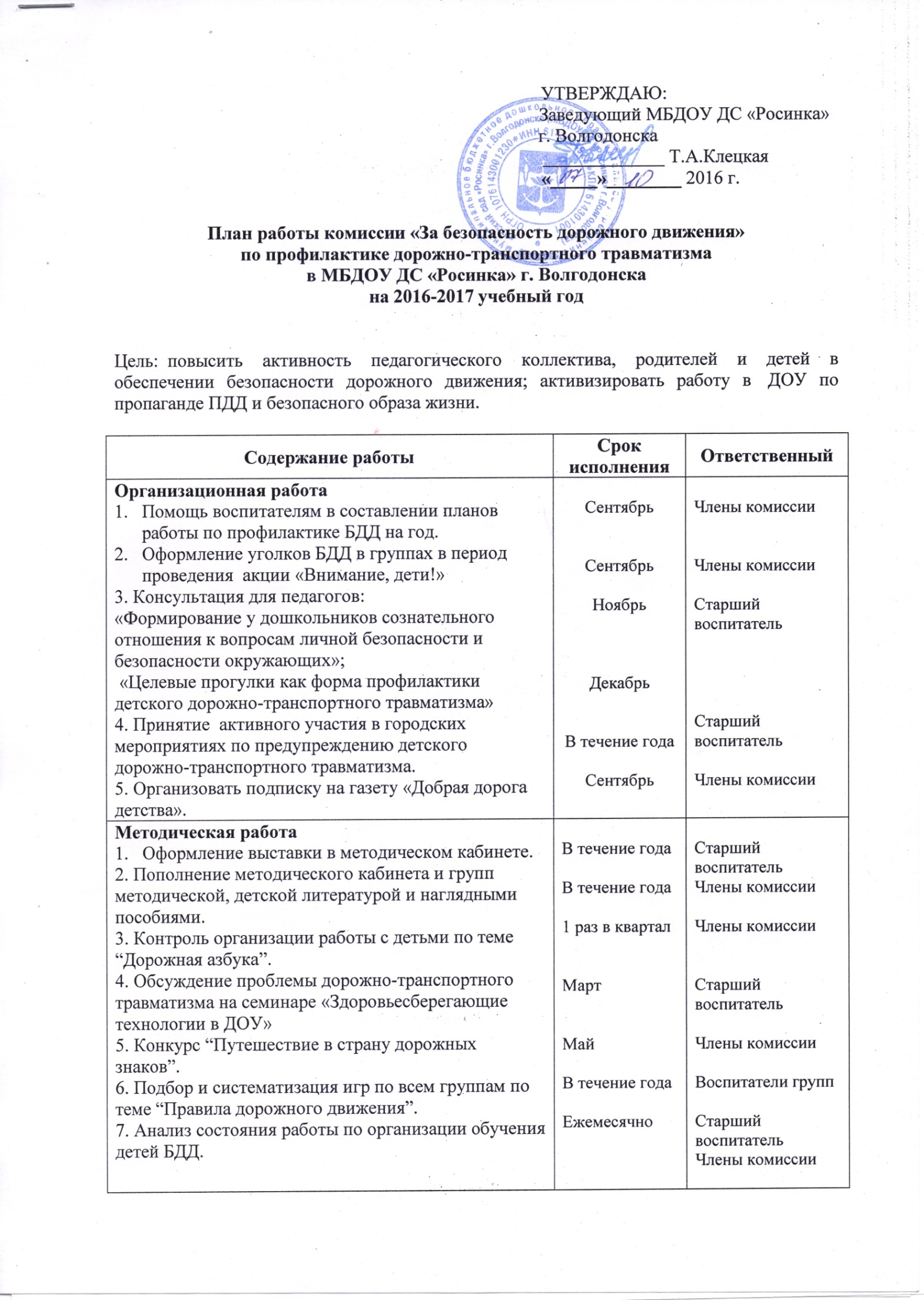 Работа с детьми Целевые прогулки: младшая и средняя группы; старшая и подготовительная группы:«Безопасный путь в детский сад»Игры (подвижные, дидактические, сюжетноролевые, театрализованные)3.Организация НОД по ознакомлению с окружающим миром и развитию речи; изобразительной деятельности; конструированию. 4. Чтение художественной литературыЧтение и заучивание стихотворений по тематике. 5. Загадывание детям загадок о дорожном движении.6. Проведение открытого мероприятия по ПДД  с участием инспектора  ГИБДД во взаимодействии с МБОУ СШ № 22 г. Волгодонска6. Организация работы отрядов ЮПИД. 7. Проведение «Автодискотеки» с вручением сувенирной продукции. 8. Просмотр презентаций, мультфильмов1 раз в кварталВ течение годаВ течение годаВ течение годаСентябрьВ течение года1 раз в кварталВ течение годаЧлены комиссииВоспитатели группВоспитатели группВоспитатели группЧлены комиссии, старший воспитатель, педагог организатор МБОДОУ СШ № 22 г. ВолгодонскаВоспитатели группРабота с родителями1.Оформление папки-передвижки “Правила дорожные детям знать положено”.2.Участие родителей в подготовке и проведении мероприятий по правилам дорожного движения.3.Организация викторины «Если хочешь быть здоров» с участием воспитанников подготовительных к школе групп и их родителей4. Выпуск бюллетеней с советами для родителей.5. Подготовка памятки-листовки по БДД и их вручение  участникам дорожного движения.6. Общее родительское собрание “Дорожная азбука” (с приглашением представителя ГИБДД).1 раз в кварталВ течение годафевральСентябрь, январь, декабрьМайВоспитатели группЧлены комиссииЗаведующий МБДОУ ДС «Росинка»Межведомственные связи1.Участие представителя ГИБДД в проведении общего родительского собрания.2. Участие инспектора ГИБДД в проведении мероприятий по правилам дорожного движения.3. Проведение открытого мероприятия по ПДД  с участием инспектора  ГИБДД во взаимодействии с МБОУ СШ № 22 г. ВолгодонскаМайСентябрь, майСентябрьЗаведующий МБДОУ ДС «Росинка»Члены комиссии, старший воспитатель, педагог организатор МБОДОУ СШ № 22 г. Волгодонска